EDUR 8131 Chat 3Notes 2 Normal Distribution and Standard ScoresQuestionsStandard Scores: Z scoreZ = (X – M) / SDZ = deviation score divided by standard deviationZ score indicates how far a raw score deviates from the sample mean in SD units. Scores are 1, 2, 3, 4, 5, 6, 7, 8M = 4.50SD = 2.449From SPSS	DescriptivesFind Z for a score of 7Z = (X – M) / SDM = 4.50SD = 2.449Z = (7 – 4.5) / 2.449 = 2.5 / 2.449Z = 1.02Interpretation: The raw score of 7 is 1.02 standard deviations above the mean. Find Z for a score of 4Z = (X – M) / SDM = 4.50SD = 2.449Z = (4 – 4.5) / 2.449 = -.5 / 2.449 = -.20Z = -.20Interpretation: The raw score of 4 is -0.20 standard deviations below the mean. Find Z for a score of 1Z = (X – M) / SDM = 4.50SD = 2.449Z = (1 – 4.5) / 2.449 = -3.5 / 2.449 = -1.429Z = -1.429 or -1.43Interpretation: The raw score of 1 is -1.43 standard deviations below the mean. Area under Z score (assuming normal distribution and using Z scores to find area)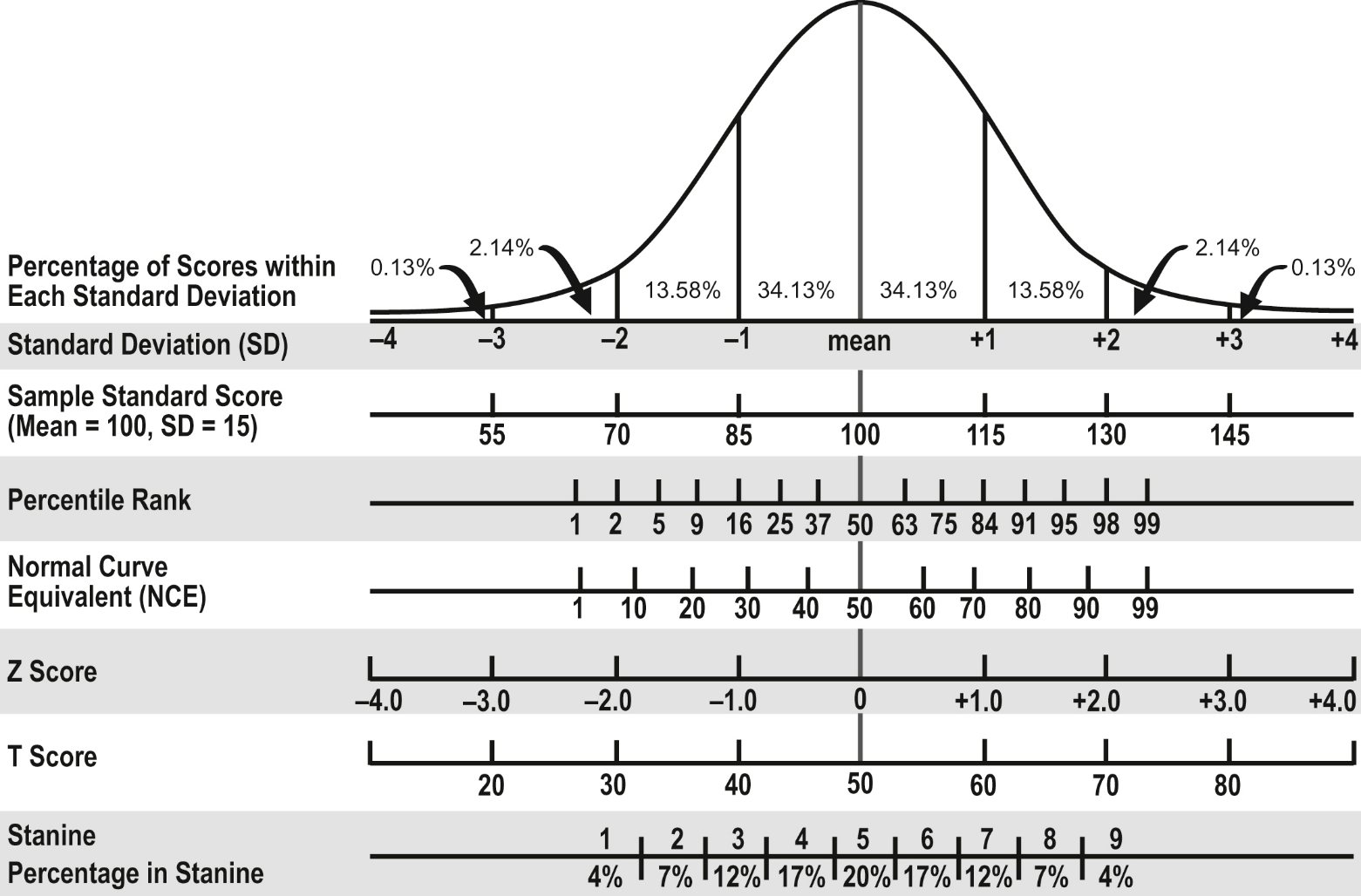 Scores are Verbal SAT, minimum and maximum score of 200 to 800 with M = 500 and SD = 100 Step 1: Convert raw score X to Z scoreStep 2: Find area below the Z score using table provided (or use your own table/calculator)X = 600 (M = 500, SD = 100)Z = (600-500) / 100 = 1What proportion of scores are below Z = 1.00?P(Z ≤ 1.00) = .8413Also, what proportion of scores will be above Z = 1.00?1 - .8413 = .1587Suppose the Z = 1.05, what area is below this Z score?P(Z ≤ 1.05) = .8531Find in table like this: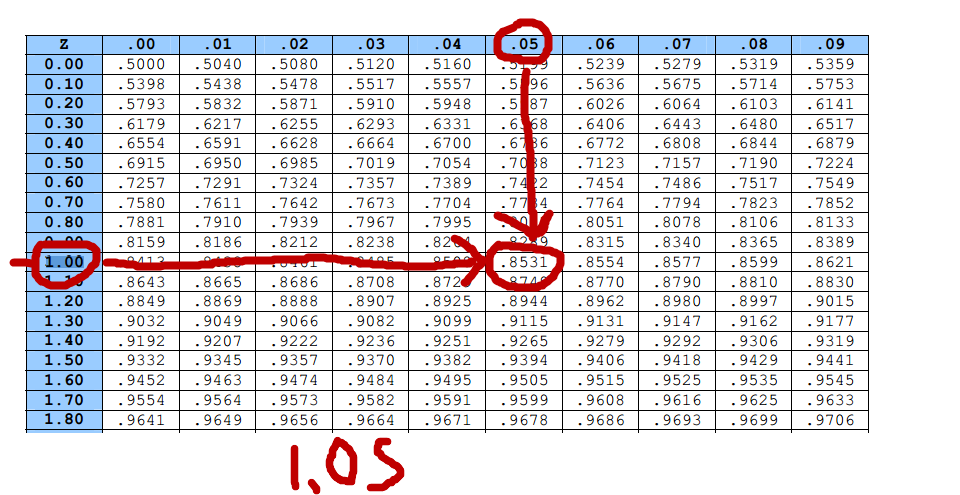 What proportion of scores below Z = -2.53?P(Z ≤ -2.53) = .0057What proportion of scores below Z = -0.32?P(Z ≤ -0.32) = .3745What proportion of scores above Z = -0.32?P(Z ≥ -0.32) = 1 - .3745 = .6255Percentile RanksDefinition = percentage of scores at or below a given scorePR = 50 = 50% of scores are equal to or below this scoreTwo ways to calculate PR(a) Frequency Distribution - If given a set of scores, use cumulative relative frequency to find PRExample: 1 2 3 4 5 6 7 8 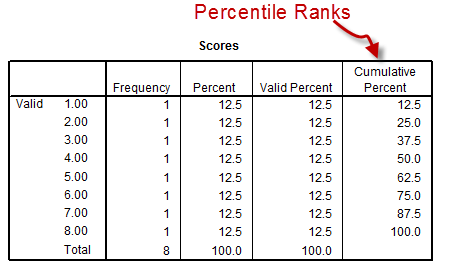 X = 7, what is the corresponding PR?PR = 87.5X = 3, what is the PR?PR = 37.5(b) Normal Distribution assumed, find Z, then find area under Z, then multiply by 100 to obtain PRThree Steps to Finding PR if Data are Normally Distributed:1. Convert raw score to Z2. Find area under Z (to left of Z)3. Multiply area (proportion) by 100 to obtain PRExample 1 with Verbal SATM = 500 and SD = 100X = 600Step 1: convert to Z scoreZ = (600-500)/ 100 = 100/100 = 1.00Step 2: find area below Z score of 1P = .8413Step 3: Multiply proportion by 100 to obtain PRPR = 100 * .8413 = 84.13Thus, 84.13% of verbal SAT test takers will score 600 or less. Example 2 with Verbal SATM = 500 and SD = 100X = 350Step 1: convert to Z scoreZ = (350-500)/ 100 = -150/100 = -1.50Step 2: find area below Z score of -1.5P = .0668 Step 3: Multiply proportion by 100 to obtain PRPR = 100 * .0668 = 6.68  Thus, 6.68% of verbal SAT test takers will score 350 or less. Convert from Z to XX = M + (Z*SD)Example 1Verbal SAT M = 500, SD = 100Z = -2.13What is the corresponding SAT score?X = M    + (    Z    *   SD)X = 500 + (-2.13 * 100) = X = 500 + (-2.13 * 100) = 287Example 2Test 1 in EDUR 8131: M = 86.59, SD = 9.78Your Z score is 1.63What is your test score?X = M + (Z*SD)X = 86.59 + 1.63*9.78 = 86.59 + 15.9414 = 102.53Area between two Z scoresStep 1 = Convert both scores to Z scoresStep 2 = Find areas below both Z scoresStep 3 = Find difference between the two proportions subtracting smaller area from the larger areaWhat proportion of students obtain Verbal SAT scores between 450 and 550?Recall that for verbal SAT the M and SD are:M = 500 SD = 100Step 1 = convert both scores to Z scores450: Z = (450 – 500) / 100 = -50 / 100 = -0.50550: Z = (550 – 500) / 100 = 50 / 100 = 0.50Step 2 = Find areas below both Z scoresP(Z< .50) = .6915P(Z<-.50) =.3085Step 3 = Find difference between the two proportions subtracting small from largerP(Z< .50) = .6915P(Z<-.50) = .3085 Difference = .383So about .383 or 38.3% of students will obtain verbal SAT scores between 450 and 550. 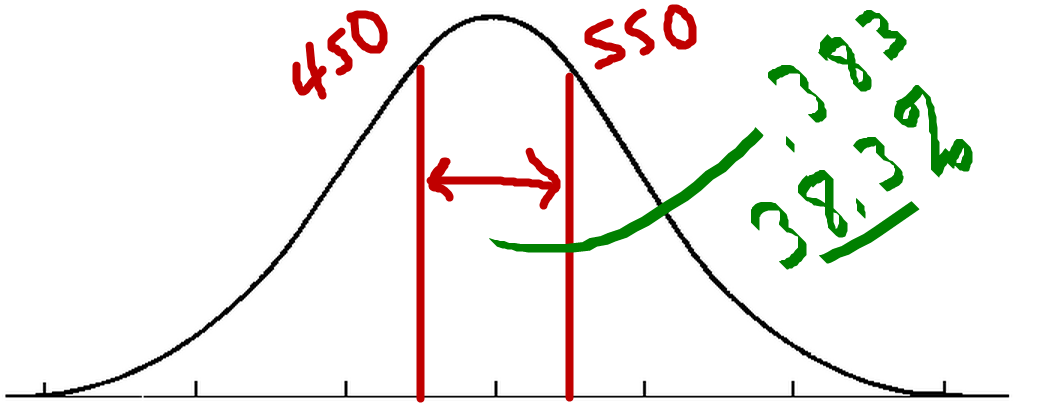 What proportion of students will obtain Verbal SAT scores between 500 and 400?M = 500, SD = 100(Compare with graphical chart of area)Step 1 = convert both scores to Z scores400: Z = (400 – 500) / 100 = -100 / 100 = -1.00 500: Z = (500 – 500) / 100 = 100 / 100 = 0.00 Step 2 = Find areas below both Z scoresP(Z< -1.00) = .1587P(Z< 0.00) = .5000Step 3 = Find difference between the two proportions subtracting small from largerDifference = .5000 - .1587 = .3413 Population Distribution, Sample Distribution, and Sampling DistributionPopulation – raw scores in population (census) Sample – raw scores in sample taken from population Sampling – distribution of a statistic taken from multiple samplesPopulation: Age of all 20 students in this class. 	Mean = μ = 35.75Sample: Age of students sampled from this class.Sampling Distribution: Distribution of statistic - Mean, SD, etc.Sampling Distribution of the Sample Mean (M or ) 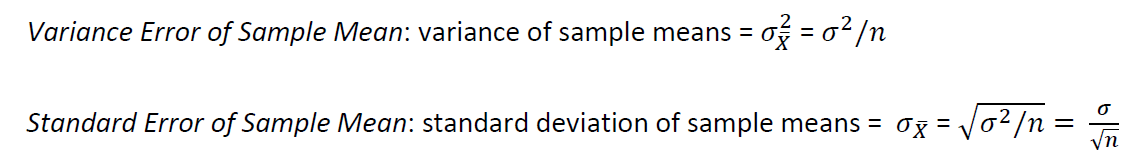 Why are estimates noted above referred to as error?Statistics are estimates of parameters and have error (due to sampling error or bias). The variance error and standard error are estimates of how much error exists in the estimate. Central Limit Theorem 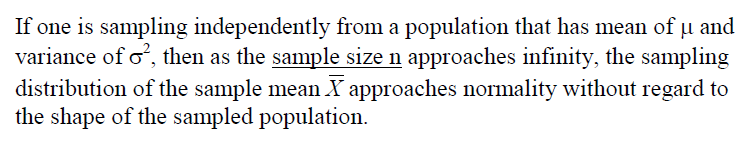 In short, as the sample size increases one may expect the sampling distribution of the mean to become normal in shape. *Review illustration of central limit theorem from course web siteN = 2M, M = 25%  -----------------------> 475M, F------------Mixed = 50%-----> 500F, MF, F = 25%  --------------------------> 525Males = 475Females = 525StatisticStd. ErrorscoreMeanMean4.5000.86603score95% Confidence Interval for MeanLower Bound2.4522score95% Confidence Interval for MeanUpper Bound6.5478score5% Trimmed Mean5% Trimmed Mean4.5000scoreMedianMedian4.5000scoreVarianceVariance6.000scoreStd. DeviationStd. Deviation2.44949scoreMinimumMinimum1.00scoreMaximumMaximum8.00scoreRangeRange7.00scoreInterquartile RangeInterquartile Range4.50scoreSkewnessSkewness.000.752scoreKurtosisKurtosis-1.2001.48122253147353627244855383637264137433940281st StudentSelected2nd StudentSelected3rd StudentSelectedMean Age of Sampled Students,MeanSD Age of Sampled Students,Standard DeviationSample 1:222531264.58Sample 2:352728304.36Sample 3:485538478.54Sample 4:36374338.673.79Sample 5:47243635.6711.50